حضرات السادة والسيدات،ت‍حية طيبة وبعد،يسعدني أن أدعوكم إلى حضور اجتماع لجنة الدراسات 16 ( تشفير الوسائط المتعددة، والأنظمة والتطبيقات متعددة الوسائط) الذي سيعقد في مقر الاتحاد بجنيف، في الفترة من 9 إلى 20 فبراير 2015 ضمناً.وسيعقد خلال هذه الفترة العديد من الاجتماعات الأخرى في نفس المكان، ولا سيما اجتماع لجنة الدراسات 9 لقطاع تقييس الاتصالات (موعد مؤقت) وفريق التعاون المشترك المعني بالتشفير الفيديوي (JCT-VC) وفريق التعاون المشترك المعني بالتشفير الفيديوي ثلاثي الأبعاد (JCT-3V) ونشاط التنسيق المشترك بشأن تلفزيون بروتوكول الإنترنت (JCA-IPTV) والفريق المعني بمبادرة المعايير العالمية - تلفزيون بروتوكول الإنترنت (IPTV-GSI) وفريق العمل 1 (JPEG) وفريق العمل 11 (MPEG) التابعين للجنة الفرعية SC29 المنبثقة عن اللجنة التقنية المشتركة JTC1 للمنظمة الدولية للتوحيد القياسي (ISO)/اللجنة الكهرتقنية الدولية (IEC). ويرجى ملاحظة أن التسجيل لكل حدث من هذه الأحداث يجري بشكل منفصل عن التسجيل في اجتماع لجنة الدراسات 16.وأود إفادتكم بأن الاجتماع سيُفتتح في الساعة 0930 من اليوم الأول. وسيبدأ تسجيل المشاركين في الساعة 0830 عند مدخل مبنى مونبريان. وستُعرض التفاصيل المتعلقة بقاعات الاجتماع على الشاشات عند مداخل مقر الاتحاد. وترد معلومات إضافية عن الاجتماع في الملحق A.يرد في الملحق B مشروع جدول أعمال الاجتماع الذي أعده رئيس لجنة الدراسات 16. ويرد في الملحق C مشروع الجدول الزمني الذي أعده رئيس لجنة الدراسات 16.أتمنى لكم اجتماعاً مثمراً وممتعاً.وتفضلوا بقبول فائق التقدير والاحترام.مالكول‍م جونسون
مدير مكتب تقييس الاتصالاتال‍ملحقات: 3الملحـق A
(بالرسالة الجماعية 4/16 لمكتب تقييس الاتصالات)تقديم المساهماتالموعد النهائي لتقديم المساهمات: يجب تقديم المساهمات قبل انعقاد الاجتماع بفترة لا تقل عن اثني عشر (12) يوماً تقويمياً قبل انعقاد الاجتماع. وستنشر هذه المساهمات في الموقع الإلكتروني للجنة الدراسات 16 ولذلك لا بد أن يتسلمها مكتب تقييس الاتصالات في موعد لا يتجاوز 27 يناير 2015. والمساهمات التي يتلقاها المكتب قبل بدء الاجتماع بشهرين على الأقل يمكن ترجمتها حسب الطلب. وإذا صادفتم أي صعوبات في عملية التقديم، يرجى الاتصال بأمانة لجنة الدراسات من خلال عنوان البريد الإلكتروني التالي: tsbsg16@itu.int.النشر المباشر/تقديم الوثائق: يُتاح على الخط نظام للنشر المباشر للمساهمات. ويسمح هذا النظام لأعضاء قطاع تقييس الاتصالات بحجز أرقام لمساهماتهم وبوضع/تنقيح المساهمات مباشرةً على مخدم الويب الخاص بقطاع تقييس الاتصالات. ويمكن الاطلاع على مزيد من المعلومات والمبادئ التوجيهية بشأن نظام النشر المباشر في العنوان التالي: http://itu.int/net/ITU-T/ddp/. النماذج المعيارية: يُرجى استعمال مجموعة النماذج المعيارية المتاحة لإعداد وثائقكم. ويمكن الحصول على هذه النماذج من كل موقع إلكتروني من مواقع لجان دراسات قطاع تقييس الاتصالات تحت العنوان "موارد للمندوبين" (http://www.itu.int/ITU-T/studygroups/templates). وينبغي أن تتضمن صفحة غلاف جميع الوثائق اسم الشخص الذي يمكن الاتصال به بشأن المساهمة وأرقام الفاكس والهاتف وعنوان البريد الإلكتروني.موضع وثائق الاجتماعات: كما جرت العادة، يمكن الاطلاع على الوثائق عبر صفحة الويب الخاصة بلجنة الدراسات 16 في قطاع تقييس الاتصالات (http://itu.int/ITU-T/go/sg16) أو من الحيز غير الرسمي لتبادل الملفات (IFA) الخاص بلجنة الدراسات 16 (http://ifa.itu.int/t/2013/sg16).أساليب العمل والمرافق المتاحةالترجمة الشفوية: تُتاح الترجمة الشفوية للجلسة العامة الافتتاحية والجلسة العامة الختامية للاجتماع بناءً على الطلب. وبالنسبة إلى الجلسات التي من المقرر أن تعقد مع توفير الترجمة الشفوية، يرجى ملاحظة أن الترجمة الشفوية لن تتوفر ما لم تطلب الدول الأعضاء ذلك بوضع علامة في المربع المناسب من استمارة التسجيل أو بإرسال طلب مكتوب إلى مكتب تقييس الاتصالات وذلك قبل اليوم الأول للاجتماع بشهر على الأقل. ومن الضروري مراعاة هذا الموعد النهائي كي يستطيع المكتب اتخاذ الترتيبات اللازمة للترجمة الشفوية.الشبكة المحلية اللاسلكية: يتاح للمندوبين استخدام الشبكة المحلية اللاسلكية في جميع قاعات الاجتماعات في الاتحاد وفي مركز جنيف الدولي للمؤتمرات (CICG). وتوجد أيضاً معلومات تفصيلية في الموقع الإلكتروني لقطاع تقييس الاتصالات (http://www.itu.int/ITU-T/edh/faqs-support.html).الخزائن الإلكترونية: تتاح خزائن إلكترونية في الطابق الأرضي من مبنى مونبريان. ويمكنكم فتح الخزانة الإلكترونية وإغلاقها باستعمال شارة الاتحاد لتعرف الهوية بواسطة التردد الراديوي (RFID). وتتاح الخزانة الإلكترونية خلال فترة الاجتماع الذي تحضرونه فقط، ولذلك يرجى التأكد من إفراغ الخزانة قبل الساعة 23:59 في اليوم الأخير من الاجتماع.عقد الاجتماعات بدون استخدام الورق: سيُعقد هذا الاجتماع للجنة الدراسات 16 بدون استخدام الورق.استعارة الحواسيب المحمولة: يُتاح لدى مكتب الخدمة في الاتحاد (servicedesk@itu.int) عدد محدود من أجهزة الحاسوب المحمولة، على أساس أسبقية الطلبات المقدمة، كي يستخدمها المشاركون الذين ليس معهم حواسيبهم المحمولة.الطابعات: تتاح طابعات في المقهى السيبراني بالطابق الثاني تحت الأرض من مبنى البرج وبالطابق الأرضي من مبنى مونبريان وبالقرب من قاعات الاجتماع الرئيسية، للسماح للمندوبين بطباعة الوثائق إن أرادوا ذلك.الطباعة الإلكترونية: إضافةً إلى الأسلوب "التقليدي" لطباعة الوثائق باستخدام قوائم الطابعات التي يلزم تثبيتها على حاسوب المستعمل أو جهازه، يمكن الآن طباعة الوثائق من خلال البريد الإلكتروني ("الطباعة الإلكترونية"). ويتمثل الإجراء ببساطة في إرفاق الوثائق المطلوب طباعتها برسالة بريد إلكتروني ثم إرسال الرسالة إلى عنوان البريد الإلكتروني للطابعة المطلوبة (في شكل: printername@eprint.itu.int). ولا يلزم تثبيت أي برنامج تشغيل. وللاطلاع على مزيد من التفاصيل يُرجى الرجوع إلى العنوان http://itu.int/ITU-T/go/e-print.ت‍جهيزات إمكانية النفاذ: ي‍مكن توفير العرض النصي في الوقت الفعلي و/أو الترج‍مة بلغة الإشارة بناءً على طلب من ي‍حتاجون إليها، من أجل ال‍جلسات التي ستناقش فيها مسائل إمكانية النفاذ (ال‍مسألة 26/16) رهناً بتوفر ال‍مترج‍مين الشفويين والتمويل اللازم. وي‍جب طلب ت‍جهيزات إمكانية النفاذ هذه قبل تاريخ بدء الاجتماع بشهرين على الأقل أي في 9 ديسمبر 2014.التسجيل والمندوبون الجدد والمنحالتسجيل: لتمكين مكتب تقييس الاتصالات من اتخاذ الترتيبات الضرورية، يرجى إرسال قائمة الأشخاص الذين سيمثلون إدارتكم أو عضو القطاع أو المنتسب أو المؤسسة الأكاديمية أو المنظمة الإقليمية و/أو الدولية أو أي كيان آخر، عن طريق البريد أو الفاكس (+41 22 730 5853) أو البريد الإلكتروني (tsbreg@itu.int) وذلك في موعد لا يتجاوز 9 يناير 2015. ويُرجى من الإدارات أيضاً أن تبين اسم رئيس وفدها (ونائب الرئيس إن أمكن).يرجى ملاحظة أن التسجيل المسبق للمشاركين في اجتماعات قطاع تقييس الاتصالات يجري على الخط مباشرة من خلال الصفحة الرئيسية للجنة الدراسات 16 لقطاع تقييس الاتصالات.المندوبون الجدد: يدعى المندوبون الجدد إلى حضور برنامج إرشادي يشمل لقاء ترحيب بعد التسجيل وزيارة مصحوبة لمقر الاتحاد، وجلسة توجيهية بشأن قطاع تقييس الاتصالات. وإذا كنتم ترغبون في المشاركة، يرجى الاتصال من خلال البريد الإلكتروني التالي: ITU-Tmembership@itu.int.المنح: نظراً للقيود المفروضة على الميزانية، ستُقدم منحة جزئية واحدة فقط إلى كل إدارة لتيسير المشاركة من أقل البلدان نمواً أو من البلدان النامية ذات الدخل المنخفض (http://itu.int/en/ITU-T/info/Pages/resources.aspx). ولا بد من ترخيص طلب المنحة من جانب الإدارة المعنية في الدولة العضو في الاتحاد. وينبغي إرسال طلبات المنح (يرجى استخدام الاستمارة 1 المرفقة) إلى الاتحاد في موعد أقصاه 15 ديسمبر 2014. ويُرجى ملاحظة أن قرار تقدي‍م منحة يتوقف على معايير منها: الميزانية المتاحة لمكتب تقييس الاتصالات؛ ومساهمات مقدم الطلب إلى الاجتماع؛ والتوزيع المنصف بين البلدان والمناطق؛ والتوازن بين الجنسين.زيارة جنيف: الفنادق وتأشيرة الدخوليرجى الإحاطة علماً أن معلومات محدثة للزائرين متاحة في العنوان التالي: http://www.itu.int/en/delegates-corner/.الفنادق: من باب التيسير، ترفق بالطي استمارة حجز الفندق (الاستمارة 2). وي‍مكن الاطلاع على قائمة الفنادق في العنوان http://itu.int/travel/.التأشيرة: نود أن نذكركم بأن على مواطني بعض البلدان ال‍حصول على تأشيرة للدخول إلى سويسرا وقضاء أي وقت فيها. وي‍جب طلب التأشيرة قبل بدء الاجتماع بفترة لا تقل عن ستة (4) أسابيع ويتم ال‍حصول عليها من ال‍مكتب (السفارة أو القنصلية) الذي ي‍مثل سويسرا في بلدكم، وإلا فمن أقرب مكتب لها من بلد ال‍مغادرة في حالة عدم وجود مثل هذا ال‍مكتب في بلدكم. وإذا واجهتم صعوبة بهذا الشأن ي‍مكن للات‍حاد، بناءً على طلب رس‍مي من الإدارة التي ت‍مثلونها أو الكيان الذي ت‍مثلونه، الاتصال بالسلطات السويسرية ال‍مختصة لتيسير إصدار التأشيرة ولكن شريطة احترام فترة الأسابيع الأربعة ال‍مذكورة أعلاه. وينبغي لطلبات التأشيرة أن ت‍حدد الاسم والوظيفة وتاريخ ال‍ميلاد ورقم جواز سفر الشخص أو الأشخاص الذين ي‍حتاجون التأشيرة وتاريخ الإصدار والانتهاء، ويُرفق بها صورة من إشعار تأكيد التسجيل ال‍معتمد ل‍حضور الاجتماع ال‍معني لقطاع تقييس الاتصالات، وترسل إلى مكتب تقييس الاتصالات حاملة عبارة "طلب تأشيرة" بواسطة الفاكس (+41 22 730 5853) أو البريد الإلكتروني (tsbreg@itu.int).أهم ال‍مواعيد النهائية (قبل الاجتماع)*   موعد نهائي مبكر بشكل استثنائي بسبب إغلاق الاتحاد أثناء عطلة نهاية العام.FORM 1 – FELLOWSHIP REQUEST 
(to TSB Collective letter 4/16)FORM 2 – HOTELS(to TSB Collective letter 4/16)TELECOMMUNICATION STANDARDIZATION SECTORSG/WP meeting  ____________________  from  ___________  to  ___________  in GenevaConfirmation of the reservation made on (date)  ___________with (hotel)   ________________________________________at the ITU preferential tariff____________ single/double room(s)arriving on (date)  ___________  at (time)  ___________  departing on (date)  ___________GENEVA TRANSPORT CARD : Hotels and residences in the canton of Geneva now provide a free "Geneva Transport Card" valid for the duration of the stay. This card will give you free access to Geneva public transport, including buses, trams, boats and trains as far as Versoix and the airport. Family name: _______________________________________________________________First name: _________________________________________________________________Address: 	 ______________________________	Tel:	 _________________________________________________________________	Fax:	 _________________________________________________________________ 	E_mail:	 ___________________________Credit card to guarantee this reservation:  AX/VISA/DINERS/EC  (or other) ______________No.: __________________________________	valid until: _________________________Date: _________________________________	Signature: _________________________ANNEX B
(to TSB Collective letter 4/16)Draft agenda for the ITU-T Study Group 16 meeting 
(Geneva, 9-20 February 2015)ANNEX C
(to TSB Collective letter 4/16)Draft agenda for the ITU-T Study Group 16 meeting 
(Geneva, 9-20 February 2015)Notes:For schedule updates, please see: http://itu.int/ITU-T/go/sg16.____________مكتب تقييس الاتصالات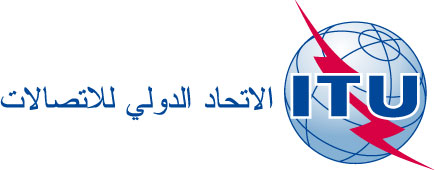 جنيف، 15 أكتوبر 2014المرجع:TSB Collective letter 4/16
الهاتف:
الفاكس:
البريد الإلكتروني:+41 22 730 6805
+41 22 730 5853
tsbsg16@itu.intإلى:-	إدارات الدول الأعضاء في الات‍حاد؛-	أعضاء قطاع تقييس الاتصالات بالات‍حاد؛-	ال‍منتسبين إلى قطاع تقييس الاتصالات ال‍مشاركين في أعمال ل‍جنة الدراسات 16؛-	ال‍هيئات الأكادي‍مية ال‍منضمة إلى قطاع تقييس الاتصالاتالموضوع:اجتماع لجنة الدراسات 16، جنيف، 20-9 فبراير 2015اجتماع لجنة الدراسات 16، جنيف، 20-9 فبراير 2015شهران2014-12-09-	تقديم المساهمات المطلوب ترجمتها-	طلب الحصول على تجهيزات إمكانية النفاذثمانية أسابيع*2014-12-15-	طلبات الحصول على منحأربعة أسابيع2015-01-12-	طلبات ال‍حصول على رسائل دعم طلب التأشيرةشهر واحد2015-01-09-	طلبات توفير الترجمة الشفوية في الجلسة العامة الختامية-	التسجيل المسبق12 يوماً تقويمياً2015-01-27-	الموعد النهائي لتقديم المساهمات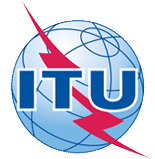 ITU-T Study Group 16 meetingGeneva, Switzerland, 9-20 February 2015ITU-T Study Group 16 meetingGeneva, Switzerland, 9-20 February 2015ITU-T Study Group 16 meetingGeneva, Switzerland, 9-20 February 2015ITU-T Study Group 16 meetingGeneva, Switzerland, 9-20 February 2015ITU-T Study Group 16 meetingGeneva, Switzerland, 9-20 February 2015ITU-T Study Group 16 meetingGeneva, Switzerland, 9-20 February 2015Please return to:Please return to:ITU Geneva (Switzerland)ITU Geneva (Switzerland)E-mail: 	bdtfellowships@itu.intTel:	+41 22 730 5227Fax:	+41 22 730 5778E-mail: 	bdtfellowships@itu.intTel:	+41 22 730 5227Fax:	+41 22 730 5778E-mail: 	bdtfellowships@itu.intTel:	+41 22 730 5227Fax:	+41 22 730 5778E-mail: 	bdtfellowships@itu.intTel:	+41 22 730 5227Fax:	+41 22 730 5778Request for one partial fellowships to be submitted before 15 December 2014Request for one partial fellowships to be submitted before 15 December 2014Request for one partial fellowships to be submitted before 15 December 2014Request for one partial fellowships to be submitted before 15 December 2014Request for one partial fellowships to be submitted before 15 December 2014Request for one partial fellowships to be submitted before 15 December 2014Request for one partial fellowships to be submitted before 15 December 2014Request for one partial fellowships to be submitted before 15 December 2014Participation of women is encouragedParticipation of women is encouragedParticipation of women is encouragedRegistration Confirmation I.D. No: ……………………………………………………………………………
(Note:  It is imperative for fellowship holders to pre-register via the online registration form at: http://itu.int/ITU-T/go/sg16)Country: _____________________________________________________________________________________________Name of the Administration or Organization: ______________________________________________________Mr / Ms  _______________________________(family name)  	________________________________(given name)Title: _________________________________________________________________________________________________Registration Confirmation I.D. No: ……………………………………………………………………………
(Note:  It is imperative for fellowship holders to pre-register via the online registration form at: http://itu.int/ITU-T/go/sg16)Country: _____________________________________________________________________________________________Name of the Administration or Organization: ______________________________________________________Mr / Ms  _______________________________(family name)  	________________________________(given name)Title: _________________________________________________________________________________________________Registration Confirmation I.D. No: ……………………………………………………………………………
(Note:  It is imperative for fellowship holders to pre-register via the online registration form at: http://itu.int/ITU-T/go/sg16)Country: _____________________________________________________________________________________________Name of the Administration or Organization: ______________________________________________________Mr / Ms  _______________________________(family name)  	________________________________(given name)Title: _________________________________________________________________________________________________Registration Confirmation I.D. No: ……………………………………………………………………………
(Note:  It is imperative for fellowship holders to pre-register via the online registration form at: http://itu.int/ITU-T/go/sg16)Country: _____________________________________________________________________________________________Name of the Administration or Organization: ______________________________________________________Mr / Ms  _______________________________(family name)  	________________________________(given name)Title: _________________________________________________________________________________________________Registration Confirmation I.D. No: ……………………………………………………………………………
(Note:  It is imperative for fellowship holders to pre-register via the online registration form at: http://itu.int/ITU-T/go/sg16)Country: _____________________________________________________________________________________________Name of the Administration or Organization: ______________________________________________________Mr / Ms  _______________________________(family name)  	________________________________(given name)Title: _________________________________________________________________________________________________Registration Confirmation I.D. No: ……………………………………………………………………………
(Note:  It is imperative for fellowship holders to pre-register via the online registration form at: http://itu.int/ITU-T/go/sg16)Country: _____________________________________________________________________________________________Name of the Administration or Organization: ______________________________________________________Mr / Ms  _______________________________(family name)  	________________________________(given name)Title: _________________________________________________________________________________________________Registration Confirmation I.D. No: ……………………………………………………………………………
(Note:  It is imperative for fellowship holders to pre-register via the online registration form at: http://itu.int/ITU-T/go/sg16)Country: _____________________________________________________________________________________________Name of the Administration or Organization: ______________________________________________________Mr / Ms  _______________________________(family name)  	________________________________(given name)Title: _________________________________________________________________________________________________Registration Confirmation I.D. No: ……………………………………………………………………………
(Note:  It is imperative for fellowship holders to pre-register via the online registration form at: http://itu.int/ITU-T/go/sg16)Country: _____________________________________________________________________________________________Name of the Administration or Organization: ______________________________________________________Mr / Ms  _______________________________(family name)  	________________________________(given name)Title: _________________________________________________________________________________________________Address: 	_____________________________________________________________________________________________________	_____________________________________________________________________________________________________Tel.: _________________________ Fax:	 _________________________ E-Mail: __________________________________PASSPORT INFORMATION:Date of birth: ________________________________________________________________________________________Nationality: ______________________________   Passport number: _______________________________________Date of issue: ______________ In (place): _________________________Valid until (date): __________________Address: 	_____________________________________________________________________________________________________	_____________________________________________________________________________________________________Tel.: _________________________ Fax:	 _________________________ E-Mail: __________________________________PASSPORT INFORMATION:Date of birth: ________________________________________________________________________________________Nationality: ______________________________   Passport number: _______________________________________Date of issue: ______________ In (place): _________________________Valid until (date): __________________Address: 	_____________________________________________________________________________________________________	_____________________________________________________________________________________________________Tel.: _________________________ Fax:	 _________________________ E-Mail: __________________________________PASSPORT INFORMATION:Date of birth: ________________________________________________________________________________________Nationality: ______________________________   Passport number: _______________________________________Date of issue: ______________ In (place): _________________________Valid until (date): __________________Address: 	_____________________________________________________________________________________________________	_____________________________________________________________________________________________________Tel.: _________________________ Fax:	 _________________________ E-Mail: __________________________________PASSPORT INFORMATION:Date of birth: ________________________________________________________________________________________Nationality: ______________________________   Passport number: _______________________________________Date of issue: ______________ In (place): _________________________Valid until (date): __________________Address: 	_____________________________________________________________________________________________________	_____________________________________________________________________________________________________Tel.: _________________________ Fax:	 _________________________ E-Mail: __________________________________PASSPORT INFORMATION:Date of birth: ________________________________________________________________________________________Nationality: ______________________________   Passport number: _______________________________________Date of issue: ______________ In (place): _________________________Valid until (date): __________________Address: 	_____________________________________________________________________________________________________	_____________________________________________________________________________________________________Tel.: _________________________ Fax:	 _________________________ E-Mail: __________________________________PASSPORT INFORMATION:Date of birth: ________________________________________________________________________________________Nationality: ______________________________   Passport number: _______________________________________Date of issue: ______________ In (place): _________________________Valid until (date): __________________Address: 	_____________________________________________________________________________________________________	_____________________________________________________________________________________________________Tel.: _________________________ Fax:	 _________________________ E-Mail: __________________________________PASSPORT INFORMATION:Date of birth: ________________________________________________________________________________________Nationality: ______________________________   Passport number: _______________________________________Date of issue: ______________ In (place): _________________________Valid until (date): __________________Address: 	_____________________________________________________________________________________________________	_____________________________________________________________________________________________________Tel.: _________________________ Fax:	 _________________________ E-Mail: __________________________________PASSPORT INFORMATION:Date of birth: ________________________________________________________________________________________Nationality: ______________________________   Passport number: _______________________________________Date of issue: ______________ In (place): _________________________Valid until (date): __________________Please select your preference(which ITU will do its best to accommodate)Please select your preference(which ITU will do its best to accommodate)Please select your preference(which ITU will do its best to accommodate)Please select your preference(which ITU will do its best to accommodate)Please select your preference(which ITU will do its best to accommodate)Please select your preference(which ITU will do its best to accommodate)Please select your preference(which ITU will do its best to accommodate)Please select your preference(which ITU will do its best to accommodate)	□ Economy class air ticket (duty station / Geneva / duty station)	□ Daily subsistence allowance intended to cover accommodation, meals & misc. expenses	□ Economy class air ticket (duty station / Geneva / duty station)	□ Daily subsistence allowance intended to cover accommodation, meals & misc. expenses	□ Economy class air ticket (duty station / Geneva / duty station)	□ Daily subsistence allowance intended to cover accommodation, meals & misc. expenses	□ Economy class air ticket (duty station / Geneva / duty station)	□ Daily subsistence allowance intended to cover accommodation, meals & misc. expenses	□ Economy class air ticket (duty station / Geneva / duty station)	□ Daily subsistence allowance intended to cover accommodation, meals & misc. expenses	□ Economy class air ticket (duty station / Geneva / duty station)	□ Daily subsistence allowance intended to cover accommodation, meals & misc. expenses	□ Economy class air ticket (duty station / Geneva / duty station)	□ Daily subsistence allowance intended to cover accommodation, meals & misc. expenses	□ Economy class air ticket (duty station / Geneva / duty station)	□ Daily subsistence allowance intended to cover accommodation, meals & misc. expensesSignature of fellowship candidate:Signature of fellowship candidate:Signature of fellowship candidate:Signature of fellowship candidate:Signature of fellowship candidate:Date:Date:Date:TO VALIDATE FELLOWSHIP REQUEST, NAME, TITLE AND SIGNATURE OF CERTIFYING OFFICIAL DESIGNATING PARTICIPANT MUST BE COMPLETED BELOW WITH OFFICIAL STAMP.N.B. IT IS IMPERATIVE THAT FELLOWS BE PRESENT FROM THE FIRST DAY TO THE END OF THE MEETING.TO VALIDATE FELLOWSHIP REQUEST, NAME, TITLE AND SIGNATURE OF CERTIFYING OFFICIAL DESIGNATING PARTICIPANT MUST BE COMPLETED BELOW WITH OFFICIAL STAMP.N.B. IT IS IMPERATIVE THAT FELLOWS BE PRESENT FROM THE FIRST DAY TO THE END OF THE MEETING.TO VALIDATE FELLOWSHIP REQUEST, NAME, TITLE AND SIGNATURE OF CERTIFYING OFFICIAL DESIGNATING PARTICIPANT MUST BE COMPLETED BELOW WITH OFFICIAL STAMP.N.B. IT IS IMPERATIVE THAT FELLOWS BE PRESENT FROM THE FIRST DAY TO THE END OF THE MEETING.TO VALIDATE FELLOWSHIP REQUEST, NAME, TITLE AND SIGNATURE OF CERTIFYING OFFICIAL DESIGNATING PARTICIPANT MUST BE COMPLETED BELOW WITH OFFICIAL STAMP.N.B. IT IS IMPERATIVE THAT FELLOWS BE PRESENT FROM THE FIRST DAY TO THE END OF THE MEETING.TO VALIDATE FELLOWSHIP REQUEST, NAME, TITLE AND SIGNATURE OF CERTIFYING OFFICIAL DESIGNATING PARTICIPANT MUST BE COMPLETED BELOW WITH OFFICIAL STAMP.N.B. IT IS IMPERATIVE THAT FELLOWS BE PRESENT FROM THE FIRST DAY TO THE END OF THE MEETING.TO VALIDATE FELLOWSHIP REQUEST, NAME, TITLE AND SIGNATURE OF CERTIFYING OFFICIAL DESIGNATING PARTICIPANT MUST BE COMPLETED BELOW WITH OFFICIAL STAMP.N.B. IT IS IMPERATIVE THAT FELLOWS BE PRESENT FROM THE FIRST DAY TO THE END OF THE MEETING.TO VALIDATE FELLOWSHIP REQUEST, NAME, TITLE AND SIGNATURE OF CERTIFYING OFFICIAL DESIGNATING PARTICIPANT MUST BE COMPLETED BELOW WITH OFFICIAL STAMP.N.B. IT IS IMPERATIVE THAT FELLOWS BE PRESENT FROM THE FIRST DAY TO THE END OF THE MEETING.TO VALIDATE FELLOWSHIP REQUEST, NAME, TITLE AND SIGNATURE OF CERTIFYING OFFICIAL DESIGNATING PARTICIPANT MUST BE COMPLETED BELOW WITH OFFICIAL STAMP.N.B. IT IS IMPERATIVE THAT FELLOWS BE PRESENT FROM THE FIRST DAY TO THE END OF THE MEETING.Signature:Signature:Signature:Signature:Signature:Date:Date:Date:This confirmation form should be sent directly to the hotel of your choiceINTERNATIONAL TELECOMMUNICATION UNIONOpening of meeting, meeting agenda and documentationApproval of previous SG16 and WP meeting reports (COM 16-R10 to R13)Status of texts consented, agreed, deleted and current list of Implementors guidesFeedback and status reports on interim activitiesCollaboration matters (inter alia ITU-T SG 9, IETF, IEC TC100, ISO/IEC JTC1/SC 31/WG 6 and SC 29/WGs 1 & 11, CITS)Workshops of interest to SG16Promotion activitiesObjectives for this meetingSG16 organizationGuidelines for the meeting of Working Parties and Plenary QuestionIPR roll callReview and approval of meeting resultsFuture workUpdate of SG16 work programmeDate and place of the next meeting of SG16MiscellaneousClosing of the meeting"P" stands for plenary.Question allocated to the Plenary will have sessions as needed during the meeting.The Joint Collaborative Team on Video coding (JCT-VC) and the Joint Collaborative Team on 3D Video coding (JCT-3V) are tentatively planned to start their meetings on 12 Feb. 2014. See http://itu.int/en/ITU-T/studygroups/com16/video/‌Pages/jctvc.aspx and http://itu.int/en/ITU-T/studygroups/com16/video/Pages/jct3v.aspx for final dates and other details, including the detailed schedule. Delegates should note that ISO/IEC JTC1 SC29/WG11 (MPEG) will meet from 16 to 20 February 2015. Ad hoc group meetings for MPEG are expected over the weekend in the middle of the ITU-T SG16 meeting.